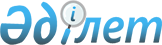 О внесении изменений в решение Усть-Каменогорского городского маслихата от 27 декабря 2018 года № 38/2-VI "О бюджете города Усть-Каменогорска на 2019-2021 годы"
					
			Утративший силу
			
			
		
					Решение Усть-Каменогорского городского маслихата Восточно-Казахстанской области от 22 августа 2019 года № 47/3-VI. Зарегистрировано Департаментом юстиции Восточно-Казахстанской области 2 сентября 2019 года № 6132. Утратило силу - решением Усть-Каменогорского городского маслихата Восточно-Казахстанской области от 23 декабря 2019 года № 52/2-VI
      Сноска. Утратило силу - решением Усть-Каменогорского городского маслихата Восточно-Казахстанской области от 23.12.2019 № 52/2-VI (вводится в действие с 01.01.2020).

      Примечание ИЗПИ.

      В тексте документа сохранена пунктуация и орфография оригинала.
      В соответствии со статьей 109 Бюджетного кодекса Республики Казахстан от 4 декабря 2008 года, подпунктом 1) пункта 1 статьи 6 Закона Республики Казахстан от 23 января 2001 года "О местном государственном управлении и самоуправлении в Республике Казахстан", Усть-Каменогорский городской маслихат РЕШИЛ:
      1. Внести в решение Усть-Каменогорского городского маслихата от 27 декабря 2018 года № 38/2-VI "О бюджете города Усть-Каменогорска на 2019-2021 годы" (зарегистрировано в Реестре государственной регистрации нормативных правовых актов за номером 5-1-207, опубликовано в Эталонном контрольном банке нормативных правовых актов Республики Казахстан в электронном виде 16 января 2019 года) следующие изменения:
      пункт 1 изложить в следующей редакции:
      "1. Утвердить бюджет города на 2019-2021 годы согласно приложениям 1, 2 и 3 соответственно, в том числе на 2019 год в следующих объемах:
      1) доходы – 64 835 407,3 тысяч тенге:
      налоговые поступления – 20 799 638,7 тысяч тенге;
      неналоговые поступления – 894 595,2 тысяч тенге;
      поступления от продажи основного капитала – 5 566 934,4 тысяч тенге;
      поступления трансфертов – 37 574 239,0 тысяч тенге;
      2) затраты – 66 608 391,0 тысяч тенге;
      3) чистое бюджетное кредитование – -300 000,0 тысяч тенге:
      бюджетные кредиты – 0,0;
      погашение бюджетных кредитов – 300 000,0 тысяч тенге;
      4) сальдо по операциям с финансовыми активами – 140 763,0 тысяч тенге:
      приобретение финансовых активов – 145 986,0 тысяч тенге;
      поступления от продажи финансовых активов государства – 5 223,0 тысяч тенге;
      5) дефицит (профицит) бюджета – -1 613 746,7 тысяч тенге;
      6) финансирование дефицита (использование профицита) бюджета – 1 613 746,7 тысяч тенге;
      поступление займов – 7 188 893,8 тысяч тенге;
      погашение займов – 5 577 690,4 тысяч тенге;
      используемые остатки бюджетных средств – 2 543,3 тысяч тенге.";
      приложение 1 к указанному решению изложить в новой редакции согласно приложению к настоящему решению.
      2. Настоящее решение вводится в действие с 1 января 2019 года. Бюджет города Усть-Каменогорска на 2019 год
					© 2012. РГП на ПХВ «Институт законодательства и правовой информации Республики Казахстан» Министерства юстиции Республики Казахстан
				
      Председатель сессии

Н. Умарбеков

      Секретарь городского маслихата

А. Светаш
Приложение к решению 
Усть-Каменогорского 
городского маслихата 
от 22 августа 2019 года 
№ 47/3-VIПриложение 1 к решению 
Усть-Каменогорского 
городского маслихата 
от 27 декабря 2018 года 
№ 38/2-VI
Категория
Категория
Категория
Категория
Всего доходы (тысяч тенге)
Класс
Класс
Класс
Всего доходы (тысяч тенге)
Подкласс
Подкласс
Всего доходы (тысяч тенге)
Наименование
Всего доходы (тысяч тенге)
1
2
3
4
5
I. ДОХОДЫ
64 835 407,3
1
Налоговые поступления
20 799 638,7
01
Подоходный налог
8 323 039,3
2
Индивидуальный подоходный налог
8 323 039,3
03
Социальный налог
4 911 577,4
1
Социальный налог
4 911 577,4
04
Налоги на собственность
5 883 690,0
1
Налоги на имущество
3 413 037,0
3
Земельный налог
668 061,0
4
Налог на транспортные средства
1 802 317,0
5
Единый земельный налог
275,0
05
Внутренние налоги на товары, работы и услуги
1 057 461,0
2
Акцизы
244 738,0
3
Поступления за использование природных и других ресурсов
215 000,0
4
Сборы за ведение предпринимательской и профессиональной деятельности 
575 723,0
5
Налог на игорный бизнес
22 000,0
07
Прочие налоги
294,0
1
Прочие налоги
294,0
08
Обязательные платежи, взимаемые за совершение юридически значимых действий и (или) выдачу документов уполномоченными на то государственными органами или должностными лицами
623 577,0
1
Государственная пошлина
623 577,0
2
Неналоговые поступления
894 595,2
01
Доходы от государственной собственности
183 404,0
1
Поступления части чистого дохода государственных предприятий
1 269,0
4
Доходы на доли участия в юридических лицах, находящиеся в государственной собственности
64,0
5
Доходы от аренды имущества, находящегося в государственной собственности
182 071,0
03
Поступления денег от проведения государственных закупок, организуемых государственными учреждениями, финансируемыми из государственного бюджета
10 350,0
1
Поступления денег от проведения государственных закупок, организуемых государственными учреждениями, финансируемыми из государственного бюджета
10 350,0
04
Штрафы, пени, санкции, взыскания, налагаемые государственными учреждениями, финансируемыми из государственного бюджета, а также содержащимися и финансируемыми из бюджета (сметы расходов) Национального Банка Республики Казахстан 
17 215,0
1
Штрафы, пени, санкции, взыскания, налагаемые государственными учреждениями, финансируемыми из государственного бюджета, а также содержащимися и финансируемыми из бюджета (сметы расходов) Национального Банка Республики Казахстан
17 215,0
06
Прочие неналоговые поступления
683 626,2
1
Прочие неналоговые поступления
683 626,2
3
Поступления от продажи основного капитала
5 566 934,4
01
Продажа государственного имущества, закрепленного за государственными учреждениями
5 302 934,4
1
Продажа государственного имущества, закрепленного за государственными учреждениями
5 302 934,4
03
Продажа земли и нематериальных активов
264 000,0
1
Продажа земли 
169 000,0
2
Продажа нематериальных активов
95 000,0
4
Поступления трансфертов 
37 574 239,0
02
Трансферты из вышестоящих органов государственного управления
37 574 239,0
2
Трансферты из областного бюджета
37 574 239,0
Функциональная группа
Функциональная группа
Функциональная группа
Функциональная группа
Всего затраты (тысяч тенге)
Администратор бюджетных программ
Администратор бюджетных программ
Администратор бюджетных программ
Всего затраты (тысяч тенге)
Бюджетная программа
Бюджетная программа
Всего затраты (тысяч тенге)
Наименование
Всего затраты (тысяч тенге)
1
2
3
4
5
II. ЗАТРАТЫ
66 608 391,0
01
Государственные услуги общего характера
834 909,9
112
Аппарат маслихата района (города областного значения)
33 601,6
001
Услуги по обеспечению деятельности маслихата района (города областного значения)
32 952,6
003
Капитальные расходы государственного органа
649,0
122
Аппарат акима района (города областного значения)
236 190,0
001
Услуги по обеспечению деятельности акима района (города областного значения)
229 737,6
003
Капитальные расходы государственного органа
6 452,4
452
Отдел финансов района (города областного значения)
133 456,4
001
Услуги по реализации государственной политики в области исполнения бюджета и управления коммунальной собственностью района (города областного значения)
59 659,7
003
Проведение оценки имущества в целях налогообложения
16 319,2
010
Приватизация, управление коммунальным имуществом, постприватизационная деятельность и регулирование споров, связанных с этим 
1 080,0
028
Приобретение имущества в коммунальную собственность
56 397,5
453
Отдел экономики и бюджетного планирования района (города областного значения)
122 521,7
001
Услуги по реализации государственной политики в области формирования и развития экономической политики, системы государственного планирования
120 625,7
004
Капитальные расходы государственного органа
1 000,0
061
Экспертиза и оценка документации по вопросам бюджетных инвестиций и государственно-частного партнерства, в том числе концессии
896,0
458
Отдел жилищно-коммунального хозяйства, пассажирского транспорта и автомобильных дорог района (города областного значения)
74 819,9
001
Услуги по реализации государственной политики на местном уровне в области жилищно-коммунального хозяйства, пассажирского транспорта и автомобильных дорог
74 819,9
467
Отдел строительства района (города областного значения)
150 100,0
040
Развитие объектов государственных органов
150 100,0
475
Отдел предпринимательства, сельского хозяйства и ветеринарии района (города областного значения)
38 588,2
001
Услуги по реализации государственной политики на местном уровне в области развития предпринимательства, сельского хозяйства и ветеринарии
38 588,2
486
Отдел земельных отношений, архитектуры и градостроительства района (города областного значения)
45 632,1
001
Услуги по реализации государственной политики в области регулирования земельных отношений, архитектуры и градостроительства на местном уровне
45 632,1
02
Оборона
35 652,0
122
Аппарат акима района (города областного значения)
35 652,0
005
Мероприятия в рамках исполнения всеобщей воинской обязанности
35 652,0
03
Общественный порядок, безопасность, правовая, судебная, уголовно-исполнительная деятельность
136 529,5
458
Отдел жилищно-коммунального хозяйства, пассажирского транспорта и автомобильных дорог района (города областного значения)
109 632,6
021
Обеспечение безопасности дорожного движения в населенных пунктах
109 632,6
499
Отдел регистрации актов гражданского состояния района (города областного значения)
26 896,9
001
Услуги по реализации государственной политики на местном уровне в области регистрации актов гражданского состояния
26 896,9
04
Образование
19 592 468,3
464
Отдел образования района (города областного значения)
16 997 344,9
001
Услуги по реализации государственной политики на местном уровне в области образования 
36 127,0
003
Общеобразовательное обучение
10 921 936,3
004
Информатизация системы образования в государственных учреждениях образования района (города областного значения)
1 368,0
005
Приобретение и доставка учебников, учебно-методических комплексов для государственных учреждений образования района (города областного значения)
421 414,0
006
Дополнительное образование для детей 
790 645,0
007
Проведение школьных олимпиад, внешкольных мероприятий и конкурсов районного (городского) масштаба
11 368,1
009
Обеспечение деятельности организаций дошкольного воспитания и обучения
1 984 447,0
015
Ежемесячная выплата денежных средств опекунам (попечителям) на содержание ребенка-сироты (детей-сирот), и ребенка (детей), оставшегося без попечения родителей
115 488,0
022
Выплата единовременных денежных средств казахстанским гражданам, усыновившим (удочерившим) ребенка (детей)-сироту и ребенка (детей), оставшегося без попечения родителей
2 706,0
023
Методическая работа
57 592,9
040
Реализация государственного образовательного заказа в дошкольных организациях образования
2 306 904,9
067
Капитальные расходы подведомственных государственных учреждений и организаций
347 347,7
465
Отдел физической культуры и спорта района (города областного значения)
126 298,1
017
Дополнительное образование для детей и юношества по спорту
126 298,1
467
Отдел строительства района (города областного значения)
2 403 921,7
024
Строительство и реконструкция объектов начального, основного среднего и общего среднего образования
2 403 921,7
804
Отдел физической культуры, спорта и туризма района (города областного значения)
64 903,6
017
Дополнительное образование для детей и юношества по спорту
64 903,6
06
Социальная помощь и социальное обеспечение
2 926 720,8
451
Отдел занятости и социальных программ района (города областного значения)
2 880 149,8
001
Услуги по реализации государственной политики на местном уровне в области обеспечения занятости и реализации социальных программ для населения
93 070,0
002
Программа занятости
577 518,2
004
Оказание социальной помощи на приобретение топлива специалистам здравоохранения, образования, социального обеспечения, культуры, спорта и ветеринарии в сельской местности в соответствии с законодательством Республики Казахстан
2 873,0
005
Государственная адресная социальная помощь
810 721,0
006
Оказание жилищной помощи
15 900,0
007
Социальная помощь отдельным категориям нуждающихся граждан по решениям местных представительных органов
568 580,0
010
Материальное обеспечение детей-инвалидов, воспитывающихся и обучающихся на дому
12 272,0
011
Оплата услуг по зачислению, выплате и доставке пособий и других социальных выплат
9 333,0
013
Социальная адаптация лиц, не имеющих определенного местожительства
85 490,4
015
Территориальные центры социального обслуживания пенсионеров и инвалидов
292 226,4
017
Обеспечение нуждающихся инвалидов обязательными гигиеническими средствами и предоставление услуг специалистами жестового языка, индивидуальными помощниками в соответствии с индивидуальной программой реабилитации инвалида
148 365,1
023
Обеспечение деятельности центров занятости населения
103 259,0
028
Услуги лицам из групп риска, попавшим в сложную ситуацию вследствие насилия или угрозы насилия
2 419,0
050
Обеспечение прав и улучшение качества жизни инвалидов в Республике Казахстан
156 315,2
054
Размещение государственного социального заказа в неправительственных организациях
1 807,5
464
Отдел образования района (города областного значения)
46 571,0
008
Социальная поддержка обучающихся и воспитанников организаций образования очной формы обучения в виде льготного проезда на общественном транспорте (кроме такси) по решению местных представительных органов
30 000,0
030
Содержание ребенка (детей), переданного патронатным воспитателям
16 571,0
07
Жилищно-коммунальное хозяйство
31 147 346,6
458
Отдел жилищно-коммунального хозяйства, пассажирского транспорта и автомобильных дорог района (города областного значения)
5 122 537,0
002
Изъятие, в том числе путем выкупа земельных участков для государственных надобностей и связанное с этим отчуждение недвижимого имущества
182 606,2
003
Организация сохранения государственного жилищного фонда
85 062,8
015
Освещение улиц в населенных пунктах
729 619,6
016
Обеспечение санитарии населенных пунктов
73 349,1
017
Содержание мест захоронений и захоронение безродных
16 428,5
018
Благоустройство и озеленение населенных пунктов
1 852 202,4
028
Развитие коммунального хозяйства
1 198,4
029
Развитие системы водоснабжения и водоотведения 
424 032,4
033
Проектирование, развитие и (или) обустройство инженерно-коммуникационной инфраструктуры
1 000,0
048
Развитие благоустройства городов и населенных пунктов
634 655,0
058
Развитие системы водоснабжения и водоотведения в сельских населенных пунктах
1 122 382,6
467
Отдел строительства района (города областного значения)
25 974 519,4
003
Проектирование и (или) строительство, реконструкция жилья коммунального жилищного фонда
7 879 390,8
004
Проектирование, развитие и (или) обустройство инженерно-коммуникационной инфраструктуры
16 978 202,4
007
Развитие благоустройства городов и населенных пунктов
376 856,0
025
Приобретение инженерно-коммуникационной инфраструктуры
177 055,5
098
Приобретение жилья коммунального жилищного фонда
563 014,7
491
Отдел жилищных отношений района (города областного значения)
50 290,2
001
Услуги по реализации государственной политики на местном уровне в области жилищного фонда
48 290,2
005
Организация сохранения государственного жилищного фонда
2 000,0
08
Культура, спорт, туризм и информационное пространство
879 912,6
455
Отдел культуры и развития языков района (города областного значения)
306 279,1
001
Услуги по реализации государственной политики на местном уровне в области развития языков и культуры
16 297,0
003
Поддержка культурно-досуговой работы
174 836,6
006
Функционирование районных (городских) библиотек
95 702,9
007
Развитие государственного языка и других языков народа Казахстана
19 442,6
456
Отдел внутренней политики района (города областного значения)
75 347,9
001
Услуги по реализации государственной политики на местном уровне в области информации, укрепления государственности и формирования социального оптимизма граждан
20 547,2
002
Услуги по проведению государственной информационной политики
27 832,9
003
Реализация мероприятий в сфере молодежной политики
26 967,8
465
Отдел физической культуры и спорта района (города областного значения)
153 771,0
001
Услуги по реализации государственной политики на местном уровне в сфере физической культуры и спорта
13 408,0
005
Развитие массового спорта и национальных видов спорта 
117 810,2
006
Проведение спортивных соревнований на районном (города областного значения) уровне
9 511,8
007
Подготовка и участие членов сборных команд района (города областного значения) по различным видам спорта на областных спортивных соревнованиях
13 041,0
478
Отдел внутренней политики, культуры и развития языков района (города областного значения)
231 631,3
001
Услуги по реализации государственной политики на местном уровне в области информации, укрепления государственности и формирования социального оптимизма граждан, развития языков и культуры
25 111,5
004
Реализация мероприятий в сфере молодежной политики
15 377,2
005
Услуги по проведению государственной информационной политики
59 118,1
007
Функционирование районных (городских) библиотек
66 321,5
008
Развитие государственного языка и других языков народа Казахстана
15 546,9
009
Поддержка культурно-досуговой работы
50 156,1
804
Отдел физической культуры, спорта и туризма района (города областного значения)
112 883,3
001
Услуги по реализации государственной политики на местном уровне в сфере физической культуры, спорта и туризма
9 732,3
003
Капитальные расходы государственного органа
986,0
005
Развитие массового спорта и национальных видов спорта 
80 509,8
006
Проведение спортивных соревнований на районном (города областного значения) уровне
6 999,2
007
Подготовка и участие членов сборных команд района (города областного значения) по различным видам спорта на областных спортивных соревнованиях
14 656,0
10
Сельское, водное, лесное, рыбное хозяйство, особо охраняемые природные территории, охрана окружающей среды и животного мира, земельные отношения
95 501,8
463
Отдел земельных отношений района (города областного значения)
35 690,9
001
Услуги по реализации государственной политики в области регулирования земельных отношений на территории района (города областного значения)
35 690,9
474
Отдел сельского хозяйства и ветеринарии района (города областного значения)
43 651,1
001
Услуги по реализации государственной политики на местном уровне в сфере сельского хозяйства и ветеринарии
23 344,9
005
Обеспечение функционирования скотомогильников (биотермических ям)
1 120,0
007
Организация отлова и уничтожения бродячих собак и кошек
8 896,0
008
Возмещение владельцам стоимости изымаемых и уничтожаемых больных животных, продуктов и сырья животного происхождения
301,8
012
Проведение мероприятий по идентификации сельскохозяйственных животных
1 918,0
013
Проведение противоэпизоотических мероприятий
8 070,4
475
Отдел предпринимательства, сельского хозяйства и ветеринарии района (города областного значения)
16 159,8
005
Обеспечение функционирования скотомогильников (биотермических ям)
780,0
007
Организация отлова и уничтожения бродячих собак и кошек
6 104,0
008
Возмещение владельцам стоимости изымаемых и уничтожаемых больных животных, продуктов и сырья животного происхождения
1 350,2
012
Проведение мероприятий по идентификации сельскохозяйственных животных
1 156,0
013
Проведение противоэпизоотических мероприятий
6 769,6
11
Промышленность, архитектурная, градостроительная и строительная деятельность
199 170,2
467
Отдел строительства района (города областного значения)
168 653,3
001
Услуги по реализации государственной политики на местном уровне в области строительства
168 653,3
468
Отдел архитектуры и градостроительства района (города областного значения)
30 516,9
001
Услуги по реализации государственной политики в области архитектуры и градостроительства на местном уровне
30 516,9
12
Транспорт и коммуникации
8 679 063,9
458
Отдел жилищно-коммунального хозяйства, пассажирского транспорта и автомобильных дорог района (города областного значения)
8 614 377,8
022
Развитие транспортной инфраструктуры
5 505 571,4
023
Обеспечение функционирования автомобильных дорог
1 658 806,4
024
Организация внутрипоселковых (внутригородских), пригородных и внутрирайонных общественных пассажирских перевозок
250 000,0
045
Капитальный и средний ремонт автомобильных дорог районного значения и улиц населенных пунктов
1 200 000,0
467
Отдел строительства района (города областного значения)
64 686,1
080
Строительство специализированных центров обслуживания населения
64 686,1
13
Прочие
1 355 132,1
452
Отдел финансов района (города областного значения)
107 730,0
012
Резерв местного исполнительного органа района (города областного значения) 
107 730,0
458
Отдел жилищно-коммунального хозяйства, пассажирского транспорта и автомобильных дорог района (города областного значения)
645 414,0
043
Развитие инженерной инфраструктуры в рамках Программы развития регионов до 2020 года
645 414,0
464
Отдел образования района (города областного значения)
563 824,0
096
Выполнение государственных обязательств по проектам государственно-частного партнерства
563 824,0
469
Отдел предпринимательства района (города областного значения)
29 364,1
001
Услуги по реализации государственной политики на местном уровне в области развития предпринимательства
23 004,1
003
Поддержка предпринимательской деятельности
6 200,0
004
Капитальные расходы государственного органа
160,0
475
Отдел предпринимательства, сельского хозяйства и ветеринарии района (города областного значения)
8 800,0
014
Поддержка предпринимательской деятельности
8 800,0
14
Обслуживание долга
44 166,4
452
Отдел финансов района (города областного значения)
44 166,4
013
Обслуживание долга местных исполнительных органов по выплате вознаграждений и иных платежей по займам из областного бюджета
44 166,4
15
Трансферты
681 816,9
452
Отдел финансов района (города областного значения)
681 816,9
006
Возврат неиспользованных (недоиспользованных) целевых трансфертов
59 166,9
024
Целевые текущие трансферты из нижестоящего бюджета на компенсацию потерь вышестоящего бюджета в связи с изменением законодательства
622 650,0
III. ЧИСТОЕ БЮДЖЕТНОЕ КРЕДИТОВАНИЕ
-300 000,0
Бюджетные кредиты
0,0
5
Погашение бюджетных кредитов
300 000,0
01
Погашение бюджетных кредитов
300 000,0
1
Погашение бюджетных кредитов, выданных из государственного бюджета
300 000,0
IV. САЛЬДО ПО ОПЕРАЦИЯМ С ФИНАНСОВЫМИ АКТИВАМИ
140 763,0
Приобретение финансовых активов
145 986,0
458
Отдел жилищно-коммунального хозяйства, пассажирского транспорта и автомобильных дорог района (города областного значения)
145 986,0
065
Формирование или увеличение уставного капитала юридических лиц
145 986,0
Поступления от продажи финансовых активов государства
5 223,0
V. ДЕФИЦИТ (ПРОФИЦИТ) БЮДЖЕТА 
-1 613 746,7
VI. ФИНАНСИРОВАНИЕ ДЕФИЦИТА БЮДЖЕТА (ИСПОЛЬЗОВАНИЕ ПРОФИЦИТА)
1 613 746,7
7
Поступления займов
7 188 893,8
01
Внутренние государственные займы
7 188 893,8
2
Договоры займа
7 188 893,8
16
Погашение займов
5 577 690,4
452
Отдел финансов района (города областного значения)
5 577 690,4
008
Погашение долга местного исполнительного органа перед вышестоящим бюджетом
5 577 690,4
8
Используемые остатки бюджетных средств
2 543,3
01
Остатки бюджетных средств
2 543,3
1
Свободные остатки бюджетных средств
2 543,3